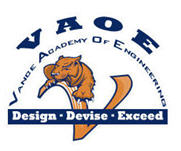 Action PlanBased on Advisory Board recommendations, the following are priorities set for the first semester of the 2013-2014 school year:Increase recruitment efforts to enroll at least max capacity per class of entrance level courses Establish an effective board that meets minimal NAF requirementsEstablish the Academy as its own learning community within the schoolDevelop Design team based on NAF standards The following plan of action will need to be enacted:ItemsDescription/Expected outcomeTasksDeadlineAssigned toIncrease recruitment efforts to enroll at least max capacity per class of entrance level courses Recruit students for next semester by visiting Freshman and Sophomore level English classes, Lunchtime demonstrations by industry and community partnersExpected Outcome: Increase student enrollment in IED to 24 per class session (total 3 class offerings x 24 students = 72 students)Schedule classroom visitsConfirm what classrooms can be switched to fit 24 students Collaborate with guidance change student schedules for spring semesterCollaborate with Dr. Lanier to change Mr. Wykoff’s schedule to accommodate increased enrollmentCollaborate with Dr.Fagan (CPCC) & Mel Radford (L&H) for demonstrations and student activities Mel Radford confirmed 2 activities for this semester: innovative engineering/solar energyDec 13StormerWatsonAOE students(Lunch demonstrations)Mel Radford (Board President)Recruitment/AOE member fileApplication ProcessDevelop folder/binder for student academic tracking, grades  Determine application date Develop AOE degree checklistDec 01StormerWykoff WardImplement student success planIncrease opportunities for student growth through mentoring, classroom visits from industry, field trips Implement student intervention plan for at risk studentsQualify and enroll eligible Seniors for CCP at CPCC (must be complete by Oct. 29th)Organize opportunities for a Work Based LearningExpected outcome: Increase student retention and GPA as required for continuation in AOE sequence of studySchedule college field trips (2 Fall Semester)Schedule onsite industry visits (2 Fall Semester) Determine students at risk of failing any class, place student on plan of action to set on course for successDevelop a mentoring plan to be implemented in AOE. Board members will also use to present to industry partners for recruitment/ incorporate monthly industry taught lessonNov 15VereaRadfordStormerIncrease Course offeringsAdd One PLTW course to current offerings (CEA)  Expected outcome: add additional course during spring semesterSend Mrs.  Ward to PLTW training in JanuaryJan 2014WardOgleEstablish the Academy as its own learning community within the schoolDiscuss with Dr. Lanier the formation of AOE PLCStart process for recruiting & designating 1 CCM1 & CCM2 teachers and select science courses as AOE teachersAssign all current students to same math and science teacher based on grade & course level (small trial group for spring semester)OngoingStormerLanierWykoffWardWoodWatsonRecruit new board membersRecruit board members who are community members with technical area expertise who will bring value added to the boardEstablish regular meeting dates and time (Will have first meeting after chair returns from Mexico)Establish Co-ChairRecruit one new parent advocate and 1 student representativeDesignate dutiesSplit board into committees to focus on select academy needs and NAF requirementsDevelop fundraising opportunities to meet budget requirementsNov 12StormerRadford